วันที่ 108.30 – 09.00 น.ลงทะเบียน09.00 – 09.30 น.กล่าวต้อนรับ และกล่าวเปิดการอบรมเชิงปฏิบัติการ	โดย     ผู้แทน ITD และหน่วยงานร่วมจัด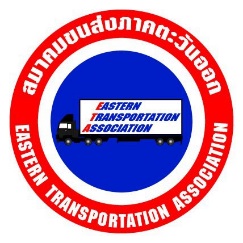 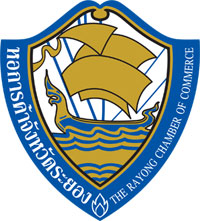 09.30 – 10.30 น.การบรรยาย “การพัฒนาการค้าชายแดนสู่การพัฒนาที่ยั่งยืนในกลุ่มประเทศ CLMVTความสำคัญของการค้าชายแดนในกลุ่มประเทศ CLMVTแนวทางความร่วมมือด้านการค้าการลงทุนในกลุ่มประเทศ CLMVTโอกาสและศักยภาพของสินค้าและบริการในกลุ่มประเทศ CLMVTทิศทางและแนวโน้มของการพัฒนาการค้าชายแดน             โดย    นายวิมล  ปั้นคง                      ผู้อำนวยการสำนักพัฒนาและส่งเสริมการวิจัย                      สถาบันระหว่างประเทศเพื่อการค้าและการพัฒนา (องค์การมหาชน)10.45 – 12.00 น.การบรรยาย “การอำนวยความสะดวกทางการค้าด้วยพิธีการศุลกากร”การอำนวยความสะดวกทางการค้ากับการค้าสินค้ากระบวนการพิธีการศุลกากรในการนำเข้าส่งออกเทคนิคบริหารสิทธิประโยชน์ทางภาษีอากรเพื่อการนำเข้าและส่งออกระบบการรับรองถิ่นกำเนิดสินค้าด้วยตนเอง (Self-certification)ระบบเชื่อมโยงข้อมูลอิเล็กทรอนิกส์ ณ จุดเดียวของไทย (Thailand National Single Window)              โดย   ผู้แทน                      กรมศุลกากร12.00 – 13.00 น.รับประทานอาหารกลางวัน13.00 – 14.30 น.การบรรยาย “การส่งเสริมและพัฒนาการค้าด้วยระบบอิเล็กทรอนิกส์”นโยบาย มาตรการ กฎ และระเบียบทางการค้าและการลงทุน ศักยภาพการแข่งขันของไทยในการขยายการค้าและการลงทุนกับประเทศเพื่อนบ้านและประเทศในภูมิภาคการพัฒนาระบบการให้บริการด้วยระบบอิเล็กทรอนิกส์ (e-Form D, e-Quota และอื่นๆ)การตรวจสอบคุณสมบัติ และการบริหารจัดการของสินค้าในเรื่องถิ่นกำเนิดสินค้าที่จะขอใช้สิทธิพิเศษทางภาษีศุลกากรการส่งเสริมและกำกับดูแลมาตรฐานสินค้าส่งออกและนำเข้าแนวทางและหลักเกณฑ์ในการให้และการได้ประโยชน์สิทธิพิเศษทางการค้า ผลประโยชน์ด้านสิทธิพิเศษทางการค้าโดย       ผู้แทน            กรมการค้าต่างประเทศ กระทรวงพาณิชย์14.45 – 16.30 น.กรณีศึกษา/แลกเปลี่ยนประสบการณ์ “นวัตกรรมและเทคโนโลยีโลจิสติกส์ 4.0: โอกาส
การขยายตัวของธุรกิจการค้าสู่ความสำเร็จอย่างยั่งยืน”                โดย     ศาสตราจารย์ ดร.ฐาปนา บุญหล้า                           ประธานกรรมการ มูลนิธิสถาบันโลจิสติกส์แห่งเอเชีย และ
                           นายกสมาคมการค้านักธุรกิจสากลวันที่ 208.30 – 09.00 น.ลงทะเบียน09.00 – 12.00 น.การบรรยาย “การใช้เทคโนโลยีดิจิทัล อีคอมเมิร์ซ และอีโลจิสติกส์ในระบบเศรษฐกิจ
ยุคใหม่”ความเชื่อมโยงของโลจิสติกส์ 4.0 กับอุตสาหกรรม 4.0 และประเทศไทย 4.0เทคโนโลยีดิจิทัลในการจัดการโลจิสติกส์ 4.0เทคโนโลยีดิจิทัลกับการลดต้นทุนการจัดการโลจิสติกส์              โดย     คุณวิศิษฏ์ วัฒนานุกูล                         มูลนิธิสถาบันโลจิสติกส์แห่งเอเชีย12.00 – 13.00 น.รับประทานอาหารกลางวัน13.00 – 16.00 น.Workshop/กรณีศึกษา “การอำนวยความสะดวกทางการค้าและการพัฒนาโลจิสติกส์: ลดต้นทุนด้วยเทคโนโลยีดิจิทัล                โดย	     คุณวิศิษฏ์ วัฒนานุกูล                           มูลนิธิสถาบันโลจิสติกส์แห่งเอเชีย และคณะผู้ช่วยวิทยากร16.00 น.ปิดการอบรมเชิงปฏิบัติการ